INDICAÇÃO Nº 4999/2018Sugere ao Poder Executivo Municipal que proceda a roçagem e limpeza da Praça localizada na esquina das Ruas Floriano Peixoto com Pernambuco no Vale das Flores.Excelentíssimo Senhor Prefeito Municipal, Nos termos do Art. 108 do Regimento Interno desta Casa de Leis, dirijo-me a Vossa Excelência para sugerir ao setor competente que proceda a roçagem e limpeza da Praça localizada na esquina das Ruas Floriano Peixoto com Pernambuco no Vale das Flores.Justificativa:Fomos procurados por moradores das proximidades da referida Praça, solicitando essa providência, pois, segundo eles a mesma está suja e com mato, favorecendo a proliferação de animais peçonhentos, causando transtornos e insegurança.Plenário “Dr. Tancredo Neves”, em 09 de Novembro de 2018.José Luís Fornasari“Joi Fornasari”- Vereador -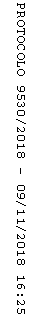 